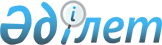 Об утверждении лимитов государственных обязательств по проектам государственно-частного партнерства, в том числе государственных концессионных обязательств, местных исполнительных органов на 2023-2025 годыПриказ Министра национальной экономики Республики Казахстан от 15 марта 2023 года № 33. Зарегистрирован в Министерстве юстиции Республики Казахстан 16 марта 2023 года № 32083.
      В соответствии с пунктом 2 статьи 164 Бюджетного кодекса Республики Казахстан ПРИКАЗЫВАЮ:
      1. Утвердить прилагаемые лимиты государственных обязательств по проектам государственно-частного партнерства, в том числе государственных концессионных обязательств, местных исполнительных органов на 2023-2025 годы.
      2. Департаменту инвестиционной политики Министерства национальной экономики Республики Казахстан в установленном законодательством порядке обеспечить:
      1) государственную регистрацию настоящего приказа в Министерстве юстиции Республики Казахстан;
      2) размещение настоящего приказа на интернет-ресурсе Министерства национальной экономики Республики Казахстан;
      3) в течение десяти рабочих дней после государственной регистрации настоящего приказа в Министерстве юстиции Республики Казахстан представление в Юридический департамент Министерства национальной экономики Республики Казахстан сведений об исполнении мероприятий, предусмотренных подпунктами 1) и 2) настоящего пункта.
      3. Контроль за исполнением настоящего приказа возложить на курирующего вице-министра национальной экономики Республики Казахстан.
      4. Настоящий приказ вводится в действие по истечении десяти календарных дней после дня его первого официального опубликования.
       "СОГЛАСОВАН"Министерство финансовРеспублики Казахстан Лимиты государственных обязательств по проектам государственно-частного партнерства, в том числе государственных концессионных обязательств, местных исполнительных органов на 2023-2025 годы
      Сноска. Лимиты с изменениями, внесенными приказом Министра национальной экономики РК от 01.11.2023 № 235 (вводится в действие по истечении десяти календарных дней после дня его первого официального опубликования).
      тысяч тенге
      Примечание: расшифровка аббревиатур:
      ГО ГЧП – государственные обязательства по проектам государственно-частного партнерства
      МИО – местные исполнительные органы
					© 2012. РГП на ПХВ «Институт законодательства и правовой информации Республики Казахстан» Министерства юстиции Республики Казахстан
				
      Министр национальной экономикиРеспублики Казахстан 

А. Куантыров
Утверждены
приказом Министра
национальной экономики
Республики Казахстан
от 15 марта 2023 года № 33
№ п/п
Местный исполнительный орган
Лимит государственных обязательств по проектам государственно-частного партнерства, в том числе государственных концессионных обязательств, местных исполнительных органов
Лимит государственных обязательств по проектам государственно-частного партнерства, в том числе государственных концессионных обязательств, местных исполнительных органов
Лимит государственных обязательств по проектам государственно-частного партнерства, в том числе государственных концессионных обязательств, местных исполнительных органов
Лимит государственных обязательств по проектам государственно-частного партнерства, в том числе государственных концессионных обязательств, местных исполнительных органов
Лимит государственных обязательств по проектам государственно-частного партнерства, в том числе государственных концессионных обязательств, местных исполнительных органов
Лимит государственных обязательств по проектам государственно-частного партнерства, в том числе государственных концессионных обязательств, местных исполнительных органов
№ п/п
Местный исполнительный орган
2023 год
2023 год
2024 год
2024 год
2025 год
2025 год
Лимит ГО ГЧП МИО
Лимит принятия
Лимит ГО ГЧП МИО
Лимит принятия
Лимит ГО ГЧП МИО
Лимит принятия
1
область Абай
61 198 508
59 155 539
65 383 729
63 340 760
70 061 626
68 018 657
2
Акмолинская область
94 945 645
94 786 973
101 100 861
100 942 189
108 744 414
108 585 741
3
Актюбинская область
92 529 268
87 903 574
98 008 997
93 383 303
105 539 672
100 913 978
4
Алматинская область
126 152 810
91 810 068
133 101 925
98 759 183
143 247 028
108 904 286
5
Атырауская область
124 367 048
64 749 195
122 748 246
57 093 219
132 863 088
67 208 061
6
Западно-Казахстанская область
72 105 784
71 941 530
82 006 993
81 842 739
86 725 970
86 561 717
7
Жамбылская область
105 171 851
99 368 001
110 921 619
105 117 769
120 354 412
114 550 562
8
область Жетісу 
81 310 461
76 364 316
85 725 617
80 779 471
92 900 849
87 954 703
9
Карагандинская область
112 977 648
112 977 648
120 126 218
120 126 218
129 560 176
129 560 176
10
Костанайская область
93 886 192
91 864 508
98 650 224
96 628 540
105 301 188
103 279 504
11
Кызылординская область
97 232 156
93 921 418
104 630 574
101 319 836
114 225 074
110 914 336
12
Мангистауская область
65 888 392
52 265 385
70 892 510
57 269 502
79 965 981
66 342 973
13
Павлодарская область
85 741 789
82 992 445
91 697 456
88 948 113
95 872 888
93 123 545
14
Северо-Казахстанская область
78 235 917
72 869 390
81 646 917
76 280 390
86 975 584
81 609 057
15
Туркестанская область
562 089 706
465 010 750
579 107 639
482 028 683
634 569 101
537 490 145
16
область Ұлытау
25 737 130
25 737 130
27 716 177
27 716 177
30 613 425
30 613 425
17
Восточно-Казахстанская область
77 183 142
60 507 983
81 909 465
65 234 307
89 203 592
72 528 433
18
город Алматы
542 249 913
501 453 409
589 324 440
548 527 936
637 451 116
596 654 612
19
город Астана
329 429 898
256 943 242
361 038 138
288 551 482
395 168 294
322 681 637
20
город Шымкент
239 139 197
212 363 453
255 578 777
228 803 033
285 432 129
258 656 385
Итого:
3 056 322 437
2 657 698 766
3 261 316 520
2 862 692 849
3 544 775 604
3 146 151 933